REŠITVE – SDZ, str. 94, 95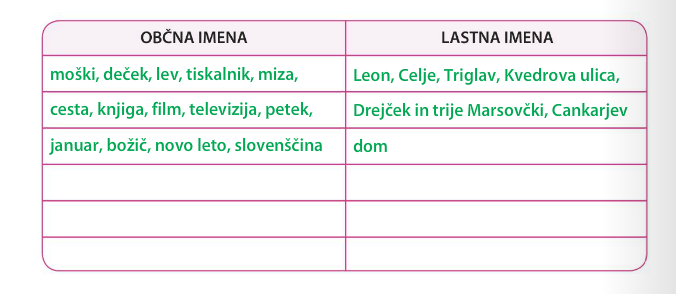 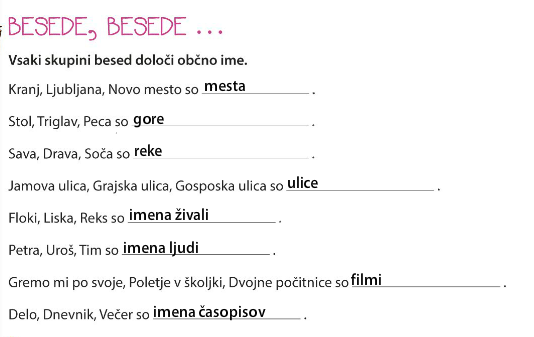 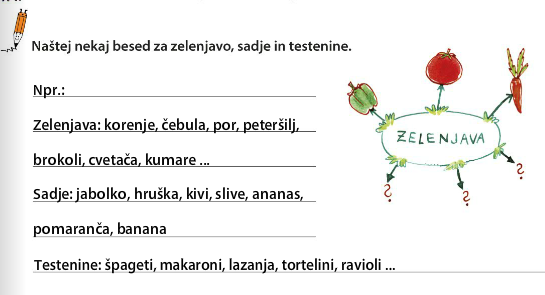 